УЧАСТКОВАЯ КОМИССИЯ ИЗБИРАТЕЛЬНОГО УЧАСТКА № 467(с полномочиями избирательной комиссии муниципального образования Издешковского сельского поселенияСафоновского района Смоленской области)ПОСТАНОВЛЕНИЕот 14  сентября 2015 года                                                                                    № 24/91О результатах выборов депутатов Совета депутатов Издешковского сельского поселения Сафоновского района Смоленской области по десятимандатному избирательному округу	В соответствии со статьями 44, 45 областного закона от 3 июля 2003 года                № 41-з «О выборах органов местного самоуправления в Смоленской области», на основании протокола участковой комиссии избирательного участка № 467 (с полномочиями избирательной комиссии муниципального образования Издешковского сельского поселения Сафоновского района Смоленской области) о результатах выборов депутатов Совета депутатов Издешковского сельского поселения Сафоновского района Смоленской области по десятимандатному избирательному округу от 14 сентября 2015 года и первого экземпляра протокола участковой комиссии избирательного участка № 467 об итогах голосования на выборах депутатов Совета депутатов Издешковского сельского поселения Сафоновского района Смоленской области по десятимандатному избирательному округу третьего созыва, участковая комиссия избирательного участка № 467 (с полномочиями избирательной комиссии муниципального образования Издешковского сельского поселения Сафоновского района Смоленской области)п о с т а н о в л я е т:Признать выборы депутатов Совета депутатов Издешковского сельского поселения Сафоновского района Смоленской области по десятимандатному избирательному округу состоявшимися и действительными.Установить, что в Совет депутатов Издешковского сельского поселения Сафоновского района Смоленской области третьего созыва избрано 10 депутатов по десятимандатному избирательному округу согласно приложению к настоящему постановлению.Опубликовать настоящее постановление в газете «Сафоновская правда» и разместить на сайте Администрации муниципального образования Издешковского сельского поселения Сафоновского района Смоленской области.Председатель комиссии 						А.А.Поляков	Секретарь комиссии 						         Е.Э.Королева	Приложение 1к постановлению участковой комиссии избирательного участка № 467 (с полномочиями избирательной комиссии муниципального образования Издешковского сельского поселения Сафоновского района Смоленской области) от 14 сентября 2015 года № 24/91СПИСОКизбранных депутатов Совета депутатов Издешковского сельского поселения Сафоновского района Смоленской области третьего созывапо десятимандатному избирательному округуБатракова Валентина НиколаевнаБурдули Ирина ВалентиновнаБурцев Виктор СергеевичВолков Николай ИвановичЗайцева Галина ФедоровнаКанода Дмитрий ЕвгеньевичЛадина Наталья ВитальевнаРуженцев Александр ИвановичСафронова Татьяна ОлеговнаТукачев Юрий Петрович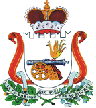 